Adjectives (1)Adjectives are words that describe nouns. Adjectives make nouns more interesting.A bird         ->   A big red beautiful bird My car        ->   My old, dirty car This story   ->   This story is short and funny. TASK ONE: Circle the adjectives in these sentences.1. This car is new.2. She is a funny girl.3. John is tall, but Jane is short.4. The new car is very clean.5. The fast car drove past the slow truck.6. Playing baseball is tiring in hot weather!7. Your book is so dirty! It is not clean!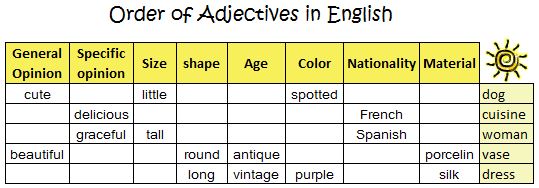 http://dictionary.cambridge.org/us/grammar/british-grammar/adjectives-order TASK TWO: Describe the things in each picture. Use three adjectives in each sentence.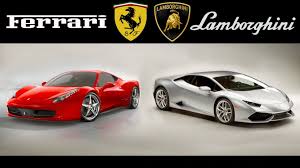 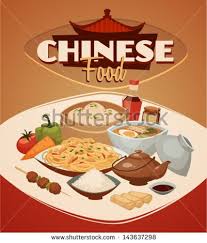 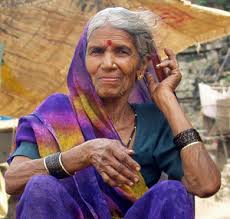 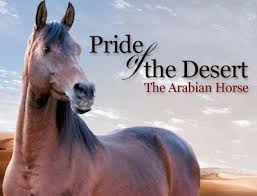 Write a paragraph about Salem : Add Details to Your Description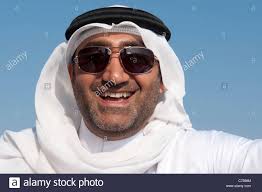 a. name:       Ali ( successful/ Emirati/ family man)b. age:         45 c.  job:          manager  (friendly/ popular/  site/ marketing/ financial )d. place of work:         GASCOe. married/single:       married ( happily )    f.  children:  5 children  (lovely /healthy/ young)g. home:        villa-Abu Dhabi   ( beautiful/modern/ large/ small/ Arabian )h. hobbies: fishing, watching movies,  ( favourite/ usually/ once a week)i .languages:      Arabic, English      ( perfect/ basic)j. car:  ( beautiful/ new/ Land Cruiser )------------------------------------------------------------------------------------------------------------------------------------------------------------------------------------------------------------------------------------------------------------------------------------------------------------------------------------------------------------------------------------------------------------------------------------------------------------------------------------------------------------------------------------------------------------------------------------------------------------------------------------------------------------------------------------------------------------------------------------------------------------------------------------------------------------------------------------------------------------------------------------------------------------------------------------------------------------------------------------------------------------------------------------------------------------------------------------------------------------------------------------------------------------------------------------------------------------------------------------------------------------------------------------------------------------------------------------------------------------------------------------------------------------------------------------------------------------------------------------------------------------------------------------------------------------------------------------------------------------------------------------------------------------------------------------------------------------------------------------------------------------------------------------------------------------------------------------------------------------------------------------------------------------------------------------------------------------------------------------------------------------------------------------------------------------------------------------------------------------------------------------------------------------------------------------------------------------------------------------------------------------------------------------------------------------------------------------------------------------------------------------------------------------------------------------------------------------------------------------------------------------------------------------------------------------------------------------------------------------------------------------------------------------------------------------------------------------------------------------------------------------------------------------------------------------------------------------------------------------------------Online Exerciseshttp://web2.uvcs.uvic.ca/elc/studyzone/410/grammar/adjord1.htm file:///C:/Users/dozdeniz/Documents/1%20level%20FIP/week%203%20spres%20questions%20lifestyle%20U%203&4/Writing/atg-scrabgame-adj.pdf http://www.allthingsgrammar.com/uploads/2/3/2/9/23290220/atg-worksheet-adjpeople.pdf http://www.allthingsgrammar.com/adjectives-and-adverbs.html I am  (I’m)bigsmallshorttallfunboringcleandirtyeasyhardoldyoungnicemeanfastslowHe is  (He’s)She is  (She’s)It is  (It’s)bigsmallshorttallfunboringcleandirtyeasyhardoldyoungnicemeanfastslowThey are  (They’re)You are (You’re)We are  (We’re)bigsmallshorttallfunboringcleandirtyeasyhardoldyoungnicemeanfastslow